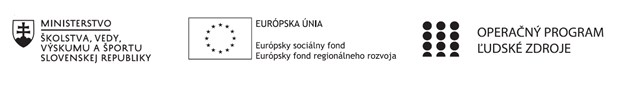 Správa o činnosti pedagogického klubu Príloha:Prezenčná listina zo stretnutia pedagogického klubuPríloha správy o činnosti pedagogického klubu              -PREZENČNÁ LISTINAMiesto konania stretnutia: Gymnázium sv. Cyrila a MetodaDátum konania stretnutia: 29.9.2020Trvanie stretnutia: od    14:15 hod.	do 17:15 hod.Zoznam účastníkov/členov pedagogického klubu:Meno prizvaných odborníkov/iných účastníkov, ktorí nie sú členmi pedagogického klubu  a podpis/y:Prioritná osVzdelávanieŠpecifický cieľ1.1.1 Zvýšiť inkluzívnosť a rovnaký prístup ku kvalitnému vzdelávaniu a zlepšiť výsledky a kompetencie detí a žiakovPrijímateľSpojená katolícka škola, Farská 19, 949 01 NitraNázov projektuZvýšenie kvality vzdelávania na Gymnáziu sv. Cyrila a Metoda v NitreKód projektu  ITMS2014+312011V634Názov pedagogického klubu 5.6.1. Pedagogický klub prírodovednej gramotnostiDátum stretnutia  pedagogického klubu29. 9. 2020Miesto stretnutia  pedagogického klubuGymnázium sv. Cyrila a Metoda, Farská 19, NitraMeno koordinátora pedagogického klubuPaedDr. Martina BažaličkováOdkaz na webové sídlo zverejnenej správywww.gcm.sk Manažérske zhrnutie:Kľúčové slová: plán práce, činnosť klubu chémie, prírodovedná gramotnosťKlub učiteľov chémie sa na prvom stretnutí zameriaval na rozplánovanie činností jednotlivých stretnutí a odsúhlasení plánu. Učitelia porovnali plány hodín so zameraním na rozvoj prírodovednej gramotnosti a plánom hodín chémie na gymnáziu. Členovia klubu prispeli návrhmi na implementáciu nimi overených metód a činností do vyučovacieho procesu.Hlavné body, témy stretnutia, zhrnutie priebehu stretnutia:Plánované aktivity prvého stretnutia pedagogického klubuPrerokovanie plánov prácediskusia a prerokovanie plánu práce na školský rok 2020/2021diskusia o zapracovávaní jednotlivých bodov do vyučovacieho procesuNávrhy na doplnenie úloh rozvíjajúcich prírodovednú gramotnosť vyhľadanie zdrojov – didaktických aj odborných materiálov – vhodných na rozvoj prírodovednej gramotnosti.Schválenie plánov prácečlenovia pedagogického klubu schválili plán práce na školský rok 2020/2021.Oboznámenie sa s didaktickými pomôckamioboznámenie sa s novým učebným a doplnkovým materiálom, ktorý bol poskytnutý pre pedagogický klub chémie ako zdroj na Zvýšenie kvality vzdelávania na Gymnáziu sv. Cyrila a Metoda v NitrePrerokovanie tematických výchovno-vzdelávacích plánov učiteľaKontrola plnenia plánov z minulého školského roku, ich úprava pre vyšší stupeň gymnázia. Závery a odporúčania:V školskom roku 2020/2021 budú pokračovať stretnutia pedagogických členov klubu chémie v nezmenenom obsadení. Náplň práce jednotlivých stretnutí vyplýva z aktuálnych požiadaviek na rozvoj prírodovednej gramotnosti a kritického myslenia. Plán práce nadväzuje na Inovovaný štátnym vzdelávacím programom ISCED 2 a ISCED 3A, aby mohli byť výstupy činností implementované do vyučovacieho procesu. Vypracoval (meno, priezvisko)PaedDr. Martina BažaličkováDátum29.9.2020PodpisSchválil (meno, priezvisko)PaedDr. Martina BažaličkováDátum29.9.2020PodpisPrioritná os:VzdelávanieŠpecifický cieľ:1.1.1 Zvýšiť inkluzívnosť a rovnaký prístup ku kvalitnému vzdelávaniu a zlepšiť výsledky a kompetencie detí a žiakovPrijímateľ:Spojená katolícka škola, Farská 19, 949 01 NitraNázov projektu:Zvýšenie kvality vzdelávania na Gymnáziu sv. Cyrila a Metoda v NitreKód ITMS projektu:312011V634Názov pedagogického klubu:5.6.1. Pedagogický klub prírodovednej gramotnostič.Meno a priezviskoPodpisInštitúcia1.Mgr. Mária ŠperkováGymnázium sv. Cyrila a Metoda v Nitre2.PaedDr. Ján Šunderlík, PhD. neprítomný---Gymnázium sv. Cyrila a Metoda v Nitre3.PaedDr. Jana Bohovičová Gymnázium sv. Cyrila a Metoda v Nitre4.PaedDr. Martina BažaličkováGymnázium sv. Cyrila a Metoda v Nitreč.Meno a priezviskoPodpisInštitúcia